PALOMA FAITH RETURNS RELEASING HER FIRST SINGLE IN THREE YEARS ‘HOW YOU LEAVE A MAN’ LISTEN HEREANNOUNCES HER SIXTH STUDIO ALBUM ‘THE GLORIFICATION OF SADNESS’ OUT 16TH FEBRUARY AVAILABLE TO PRE-ORDER TODAY HERE-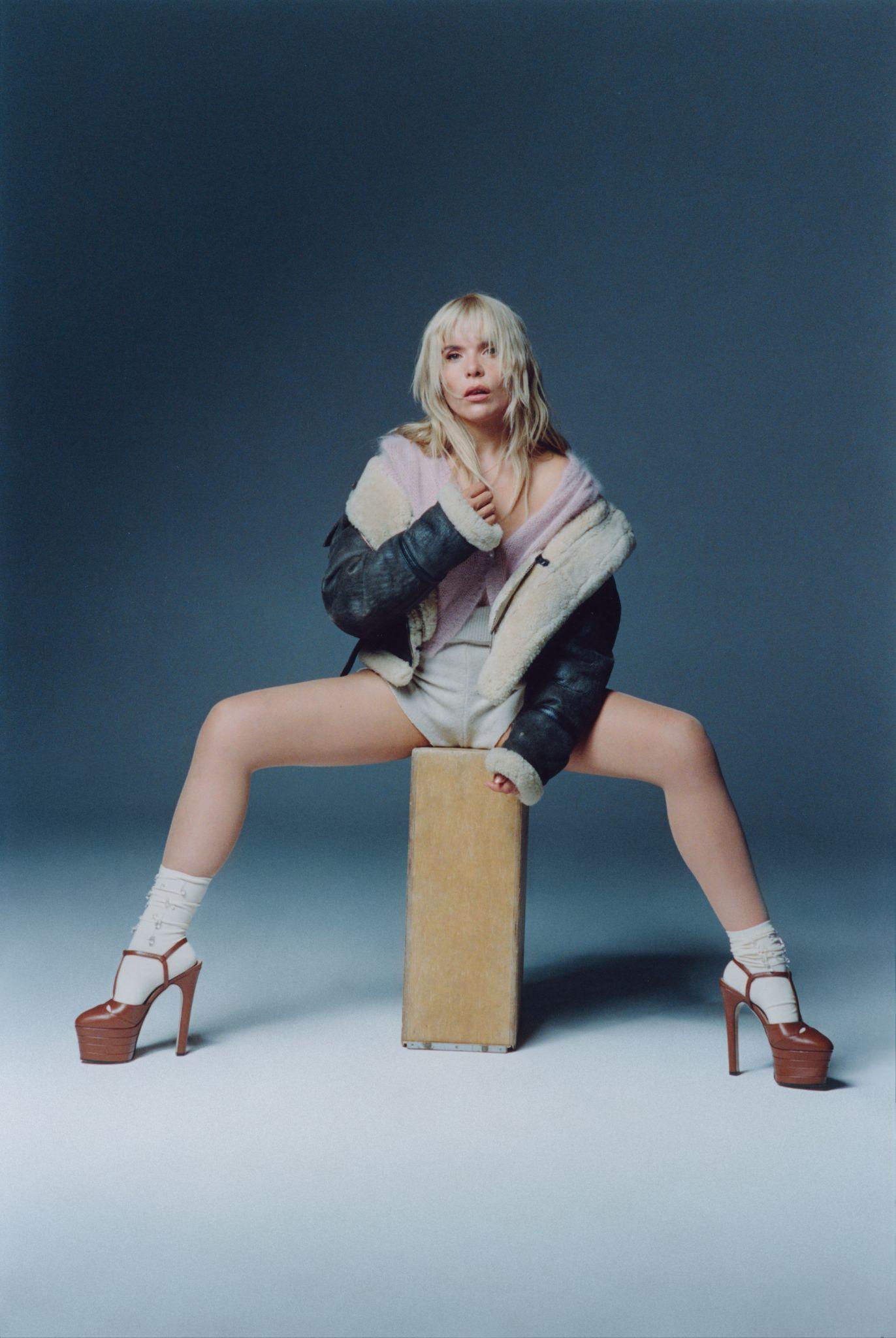 HER SIXTH ALBUM, FOLLOWING THE DAZZLING DOUBLE-PLATINUM SUCCESS OF HER PREVIOUS 5, FEATURES AN ARRAY OF HIGH PROFILE COLLABORATORS INCLUDING KOJEY RADICAL, CHASE & STATUS, MJ COLE,CHARLIE PUTH, LAPSLEY, MAVERICK SABRE, AMY WADGE, FRED COX AND LIAM BAILEY PALOMA ALSO ANNOUNCES 2024 UK ARENA TOUR TICKETS ON SALE 20TH OCTOBER Gearing up for another monumental chapter, British superstar Paloma Faith returns with the release of her brand new single and video ‘How You Leave A Man.’ The single precedes the 16th February release of Paloma’s sixth studio album ‘The Glorification of Sadness’ via RCA Records. Earlier this week Paloma shared the news of her new album release date and inspiration with a personal note to her fans letting them know she was “...Looking forward to sharing this new era.”She excitedly heralds the highly anticipated album with new song ‘How You Leave A Man’, offering fans a taste of what to expect from the upcoming new album - listen HERE. Produced by award winning producer and composer Martin Wave and co-written with JKash, Andrew Wells, Ellie King and Charlie Puth. It has ALL the makings of a new era of Paloma. It’s confident. It’s cinematic. It’s empowering. It’s compelling from beginning to end, all powered by the kind of anthems that transformed her into an icon. The single is about finding the confidence to walk away from a relationship and being empowered with your own happiness, its limitless expression of pop allows it to sit comfortably next to Paloma’s many chart successors and then some. But ‘The Glorification of Sadness’ is more than an album about relationships. The celebration of finding your way back after leaving a long term relationship, being empowered even in your failures and taking responsibility for your own happiness. It is her most personal album to date, drawing on her own experiences with Paloma acting as the anchor to direct a deeply personal narrative and album. This is the first new music from Paloma since the release of her fifth studio album ‘Infinite Things’ in November 2020 and is the first time in her career where she has executively produced a record. The album is produced by Swedish born but LA native Martin Wave who made a name for himself within the Hollywood film space. Having started work together on a track for the new album and enjoying Martin’s cinematic style production he quickly became a cornerstone of the album. It also features collaborators Chase & Status, Kojey Radical, Maverick Sabre, Lapsley, MJ Cole, Fred Cox,Amy Wadge, Liam Bailey and Jaycen Joshua. ‘The Glorification of Sadness’ is available for pre-order at all physical and digital retailers and will be released on the 16th February via RCA Records.  Pre-order here.Fans will also be delighted to hear that, to celebrate this next era in style, Paloma will embark on the ‘The Glorification Of Sadness Tour 2024’ tour across UK & Ireland. The 26 date tour kicks off in Reading, with a headline show at The Hexagon and includes a headline show at London’s Eventim Apollo concluding with a show in Lincoln. Tickets go on sale from the 20th October.Thinking: Faith hasn’t been busier enough, in recent years. She’s released five albums, a flourishing acting career including a role as Bet Sykes in the Batman prequel series Pennyworth and starring as Florence De Regnier in Lionsgate's Dangerous Liaisons; ambassadorships for Greenpeace and Oxfam and more recently launched her own interior brand called Paloma Home.This is a new Paloma Faith, recharged, empowered and back in control. HEADLINE TOUR DATES 2024 APRIL3rd - Reading, The Hexagon 5th - Nottingham, Royal Concert Hall 6th - Blackpool, The Blackpool Opera House 8th - Liverpool, Liverpool Empire Theatre9th - Sheffield, Sheffield City Hall 11th - Manchester, The Bridgewater Hall 14th - Plymouth, Plymouth Pavilions 15th - Bristol, Bristol Beacon 17th - London, Eventim Apollo19th - Cardiff, Cardiff Utilita Arena 20th - Brighton, The Brighton Centre29th - Newcastle, O2 City Hall 30th - Glasgow, SEC ArmadilloMAY2nd - Dunfermline, Alhambra Theatre3rd - Hull, Bonus Arena6th - Birmingham, Symphony Hall8th - Ipswich, Ipswich Regent Theatre9th - Bath, The Forum11th - Stockton, Globe Theatre12th - York, York Barbican14th - Oxford, New Theatre Oxford15th - Southend, Cliffs Pavilion17th - Bournemouth, International Centre18th - Swansea, Swansea ArenaJUNE21st  - Llangollen, Llangollen International Musical Eisteddfod22nd - Lincoln, Lincoln Castle Connect with Paloma FaithInstagram | Twitter | Facebook | YouTubeFor all media enquiries please contact warren@chuffmedia.com